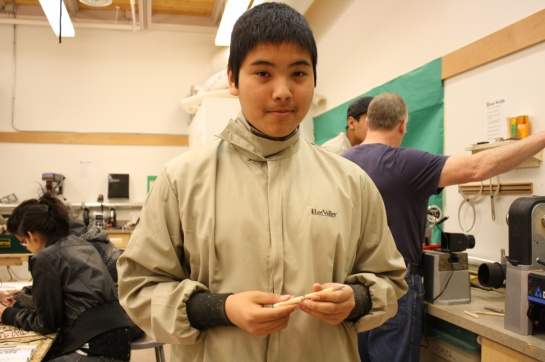 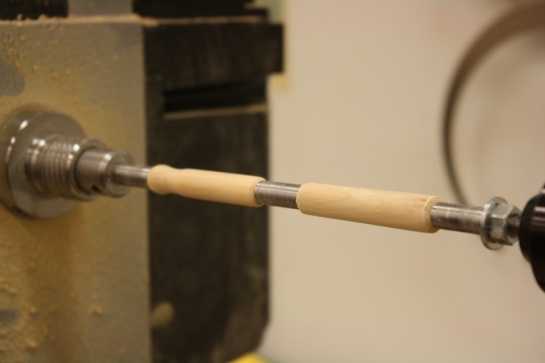 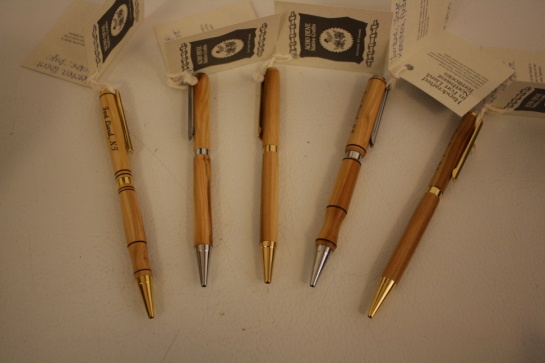 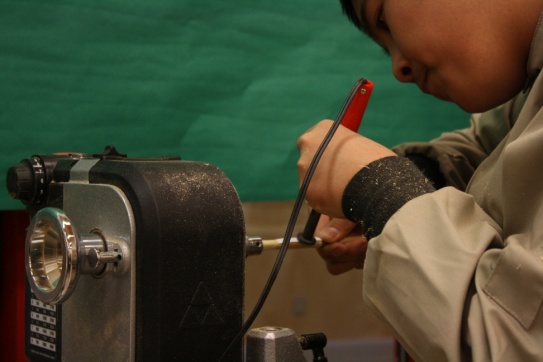 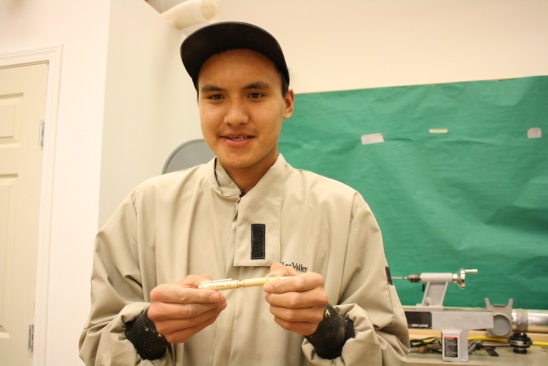 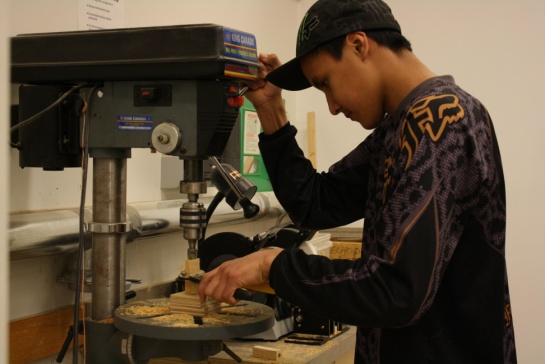 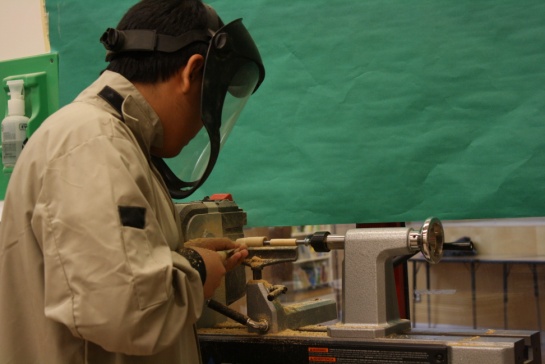 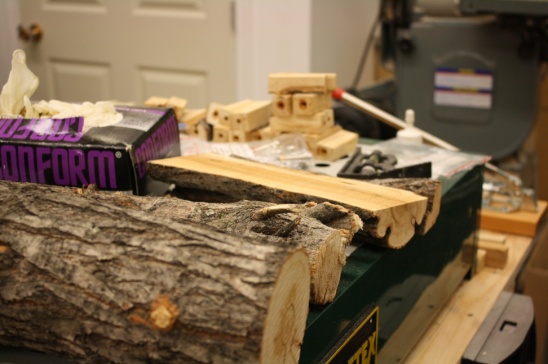 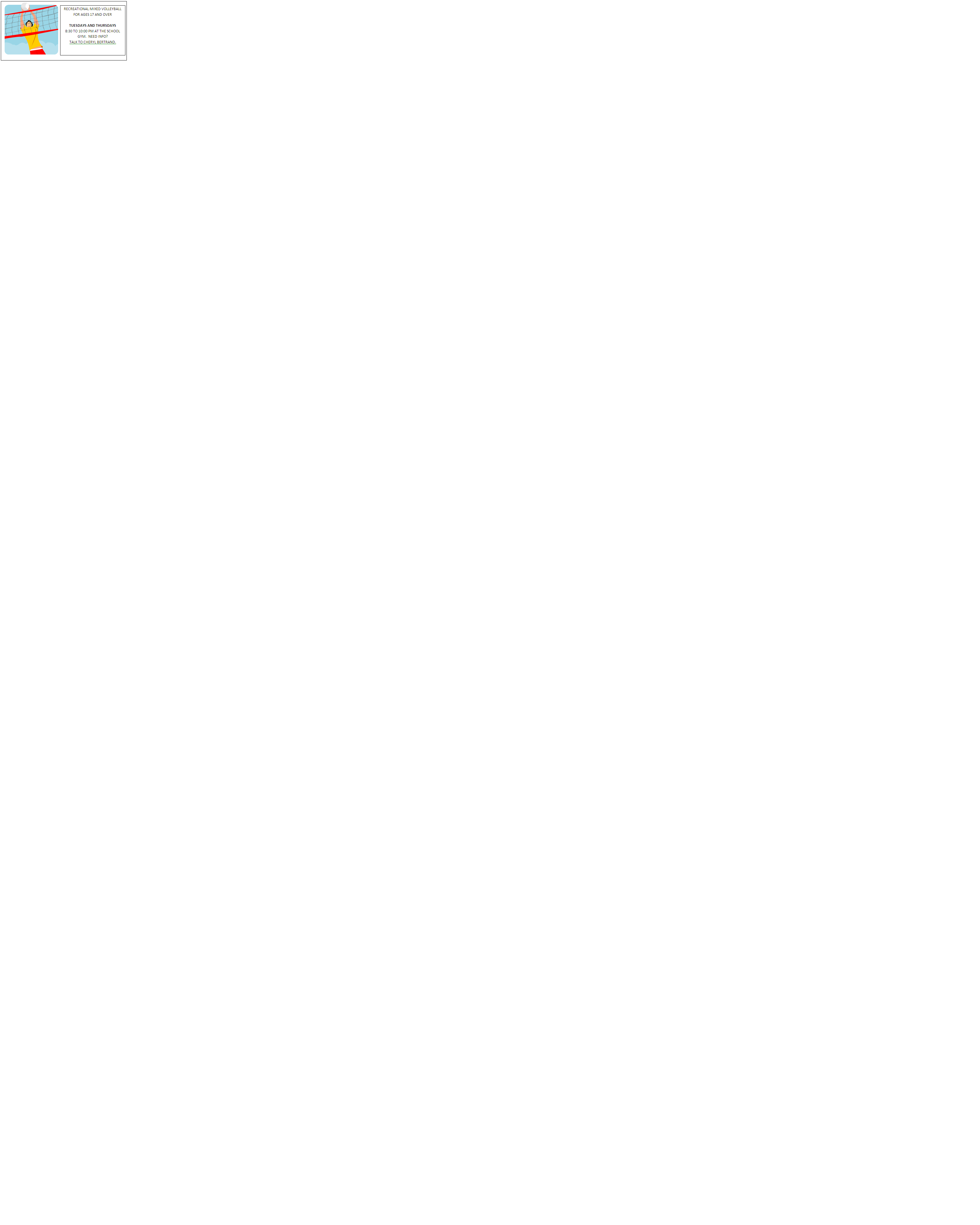 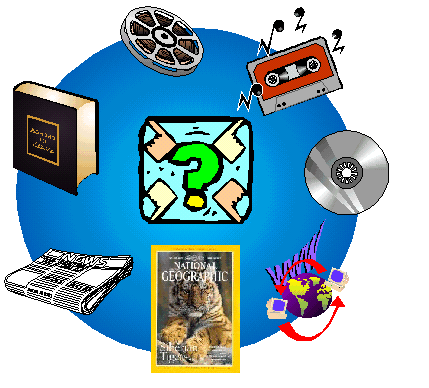 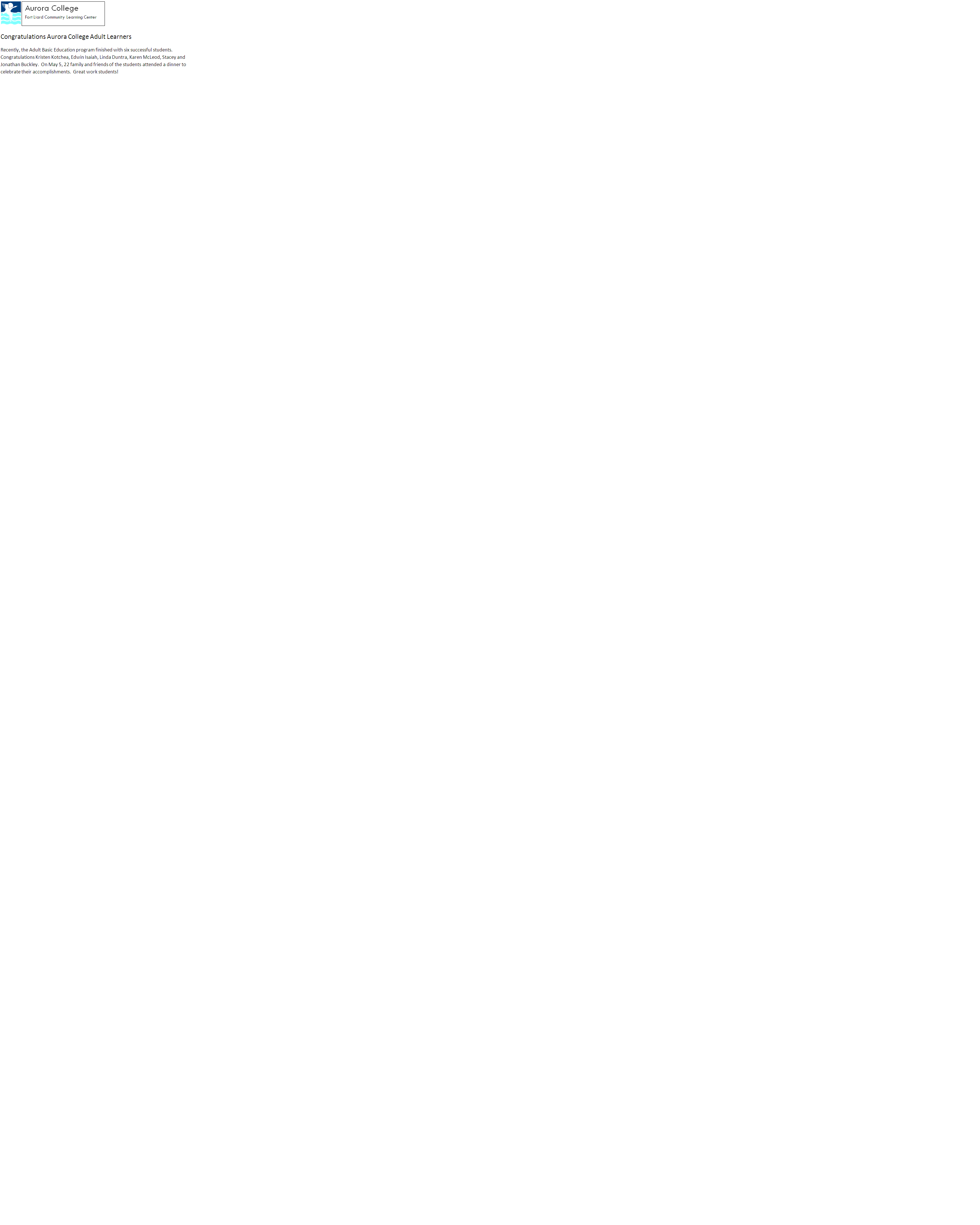 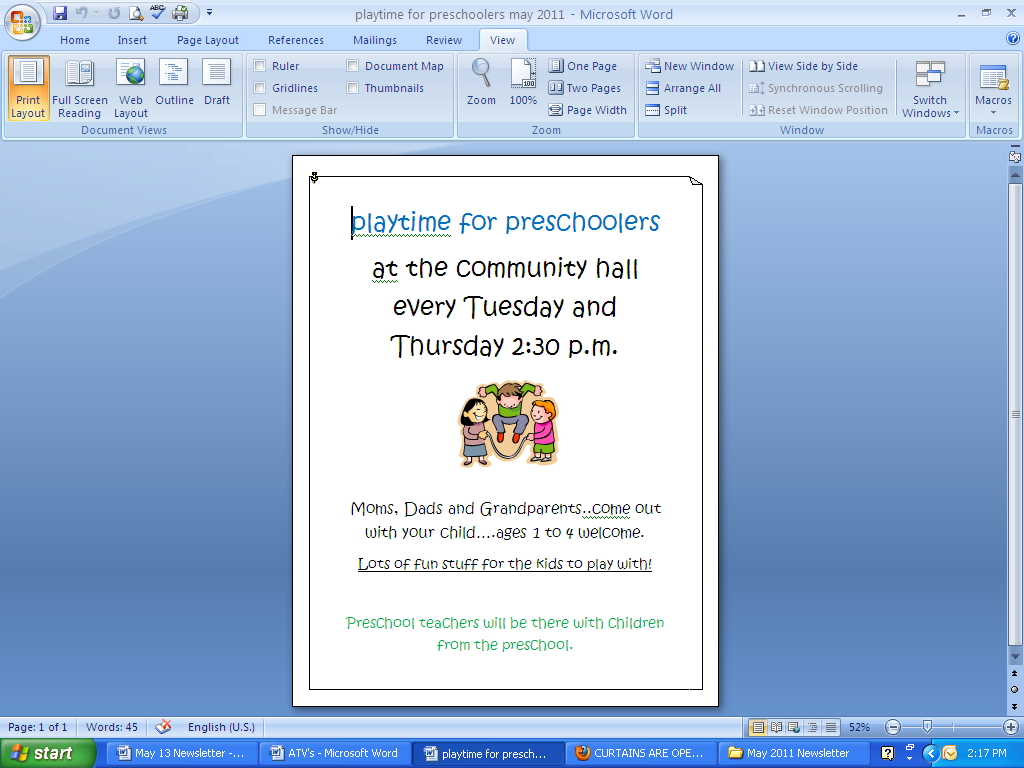 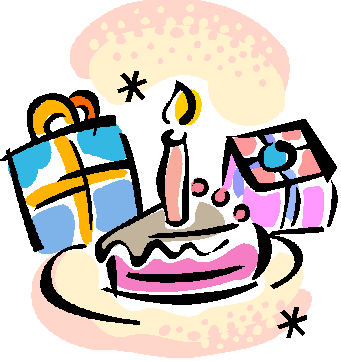 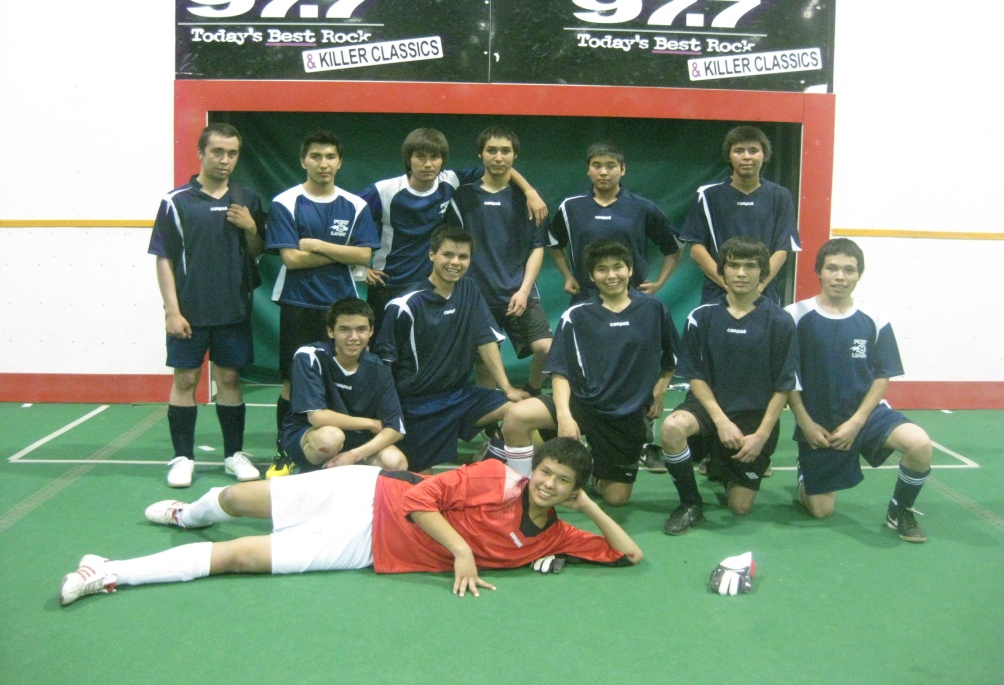 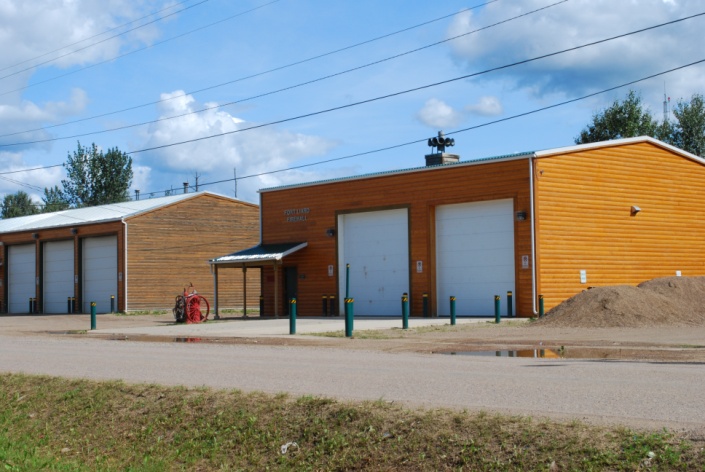 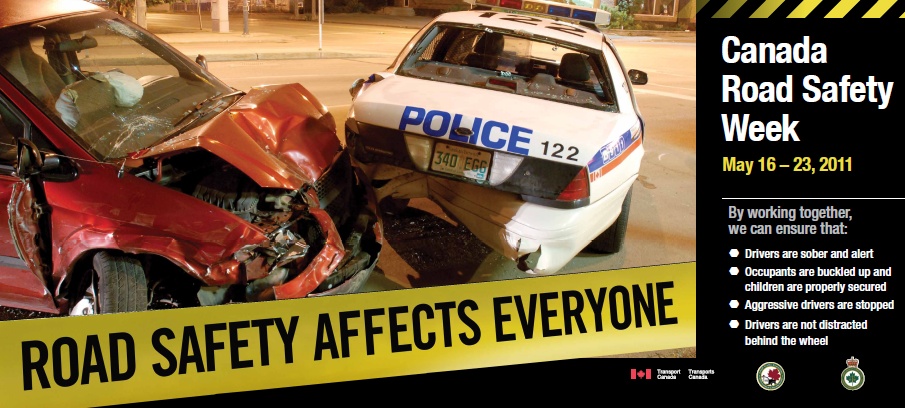 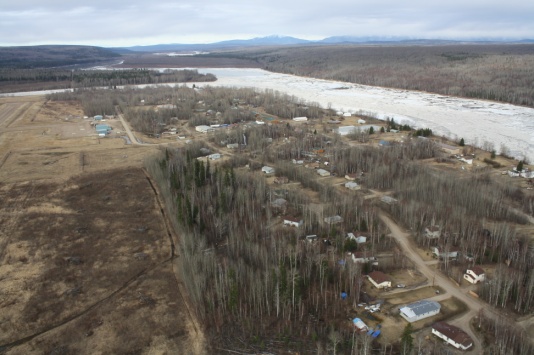 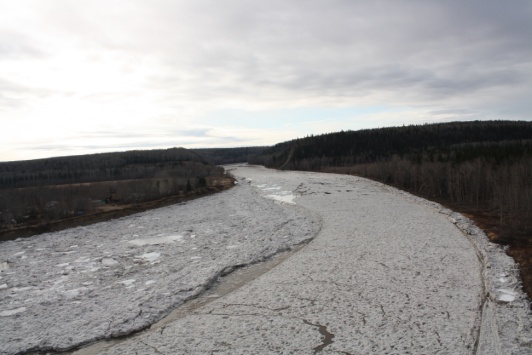 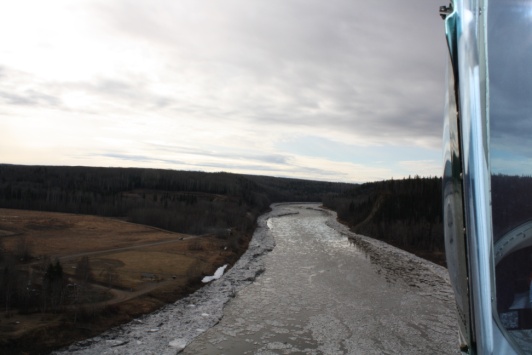 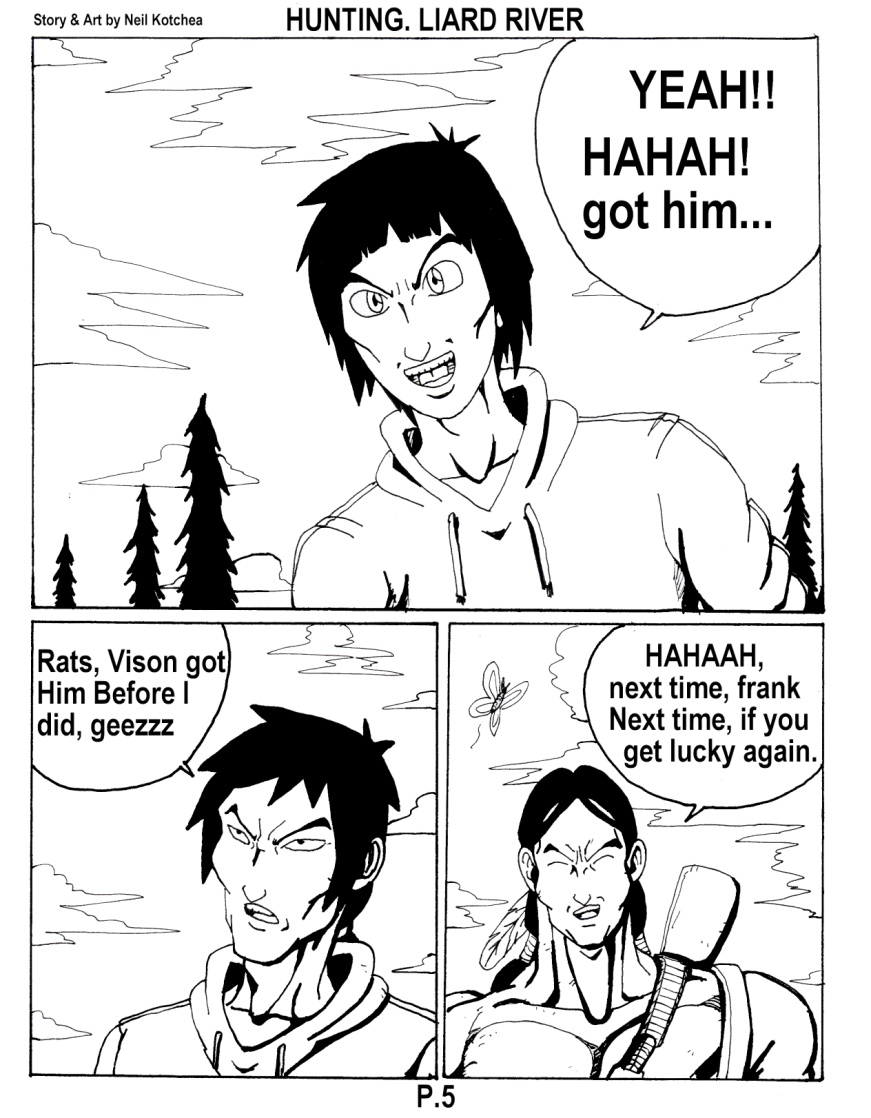 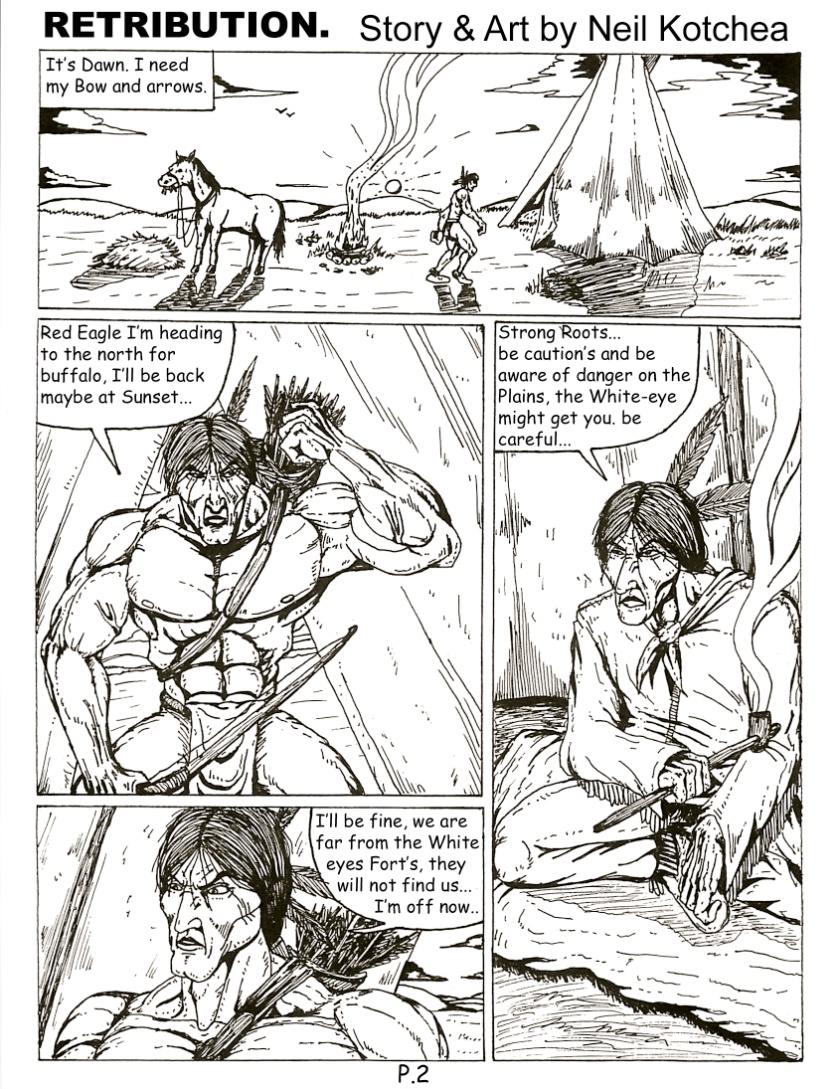 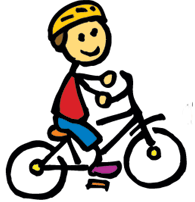 Bush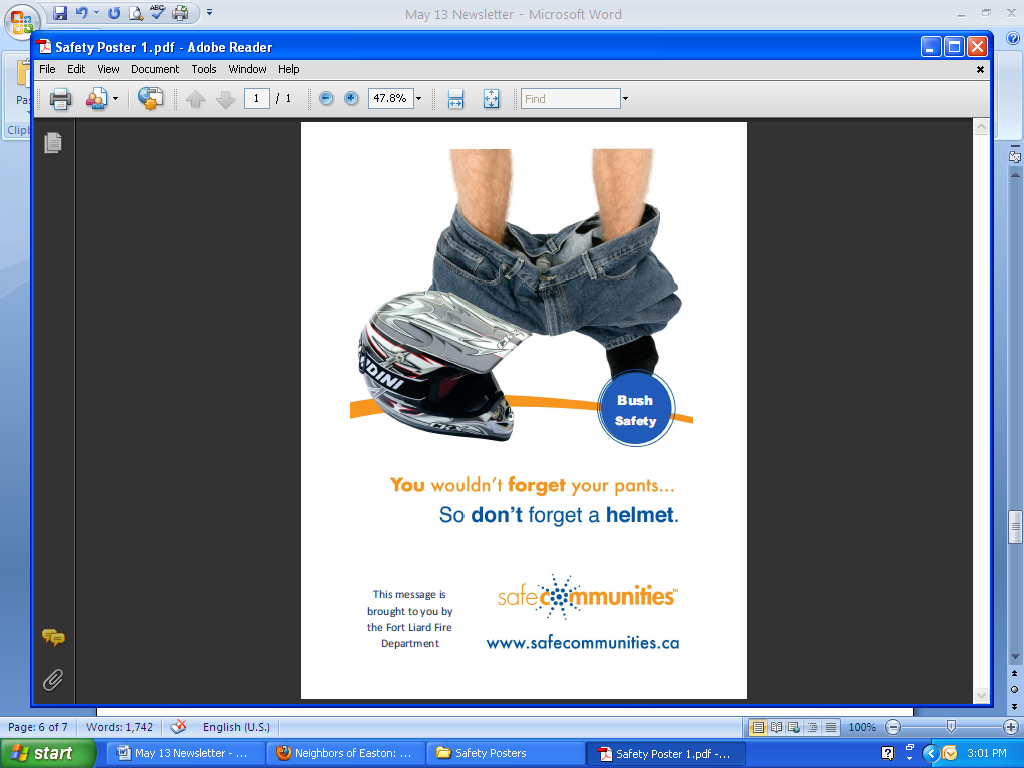 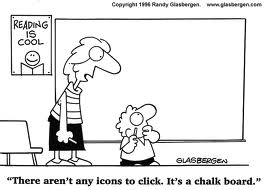 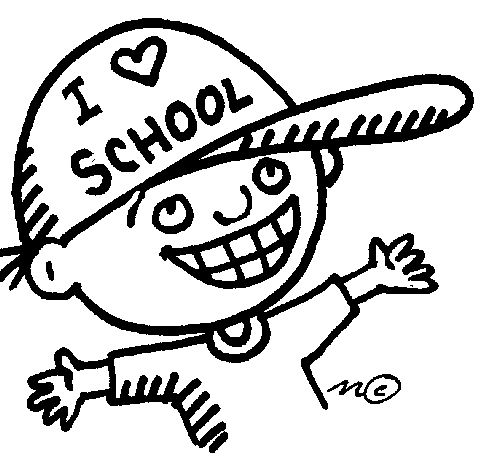 